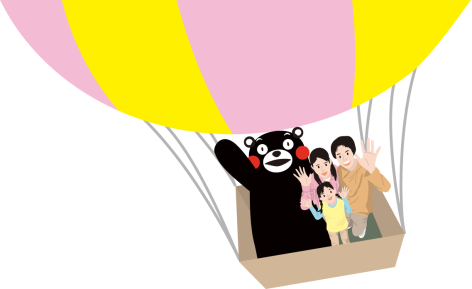 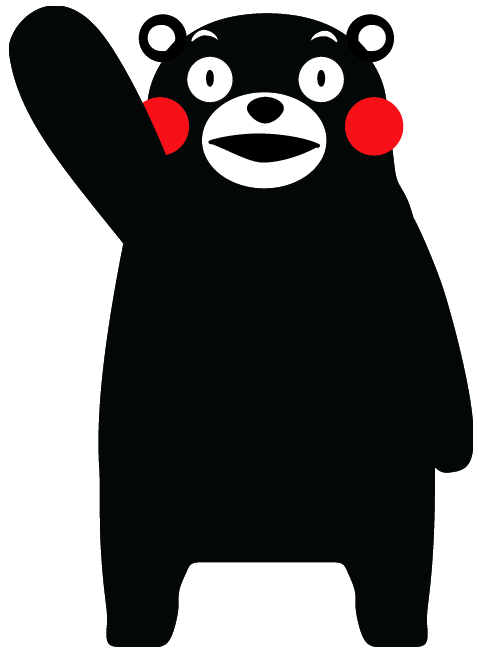 （記入日）　　　年　　　月　　　日作成（　　　　　）歳児シート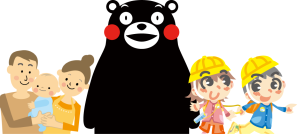 ＊園での支援の取り組みや本人の様子を書きましょう。移行支援シート（就学前 ⇒ 小学校、特別支援学校）入学に向けて、これまでの様子や配慮点、今後の支援のポイントなどを書きましょう。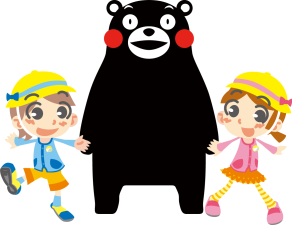 移行支援シートは保護者が記入しましょう。原本はファイルに綴じ、コピーを小学校へ渡してください。提出先　　　　　　　　　　　　　　　　　　　　　学校長　様生活の様子と配慮点作成年月日（　　　年　　　月　　　日）保護者氏名（　　　　　　　　　　　　）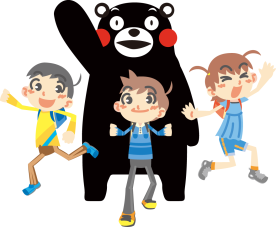 小学校（　　　　　）年生シート＊小学校での取り組みや本人の様子を書きましょう。移行支援シート（小学校　⇒　中学校、特別支援学校中等部）入学に向けて、これまでの様子や配慮点、今後の支援のポイントなどを書きましょう。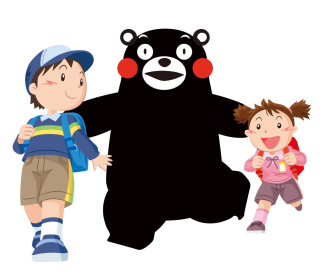 移行支援シートは保護者が記入しましょう。原本はファイルに綴じ、コピーを渡してください。提出先　　　　　　　　　　　　　　　　　　　　　学校長　様生活の様子と配慮点作成年月日（　　　年　　　月　　　日）保護者氏名（　　　　　　　　　　　　）		中学校（　　　　　）年生シート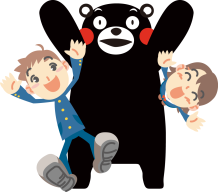 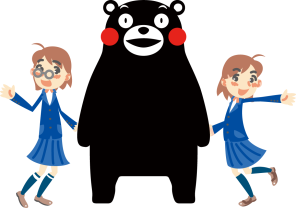 ＊中学校での取り組みや本人の様子を書きましょう。移行支援シート（中学校　⇒　高校・特別支援学校高等部）入学に向けて、これまでの様子や配慮点、今後の支援のポイントなどを書きましょう。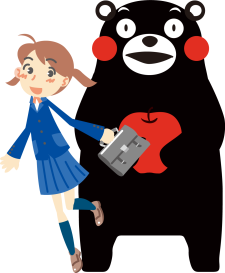 移行支援シートは保護者が記入しましょう。原本はファイルに綴じ、コピーを渡してください。提出先　　　　　　　　　　　　　　　　　　　　　学校長　様生活の様子と配慮点作成年月日（　　　年　　　月　　　日）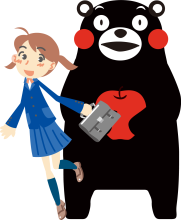 保護者氏名（　　　　　　　　　　　　）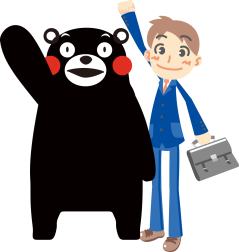 　　高校・特別支援学校高等部（　　　　　）年生シート＊学校での取り組みや本人の様子を書きましょう。移行支援シート（高校・特別支援学校高等部から大学・専門学校等へ）進学に向けて、これまでの様子や支援のポイント等を書きましょう。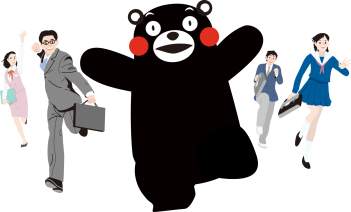 提出先　　　　　　　　　　　　　　　　　様年　　月　　日　　　　　　　　　　　　保護者氏名　　　　　　　　　　　印移行支援シート（高校・特別支援学校高等部から就労へ）進学に向けて、これまでの様子や支援のポイント等を書きましょう。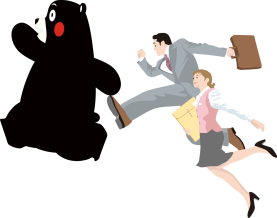 提出先　　　　　　　　　　　　　　　　　様年　　月　　日　　　　　　　　　　　　保護者氏名　　　　　　　　　　　印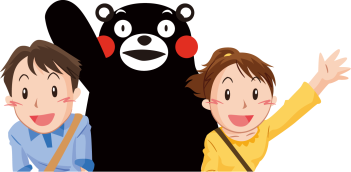 	　　　　大学・専門学校等（　　　　　）年生シート	＊学校での取り組みや本人の様子を書きましょう。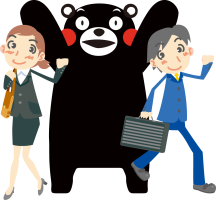 職業訓練・職場実習・就労等の記録・資料職業訓練・職場実習・就労などについて事業所名や内容等について記録しましょう。訓練・実習記録・資料などを、このシートの後ろにとじてください。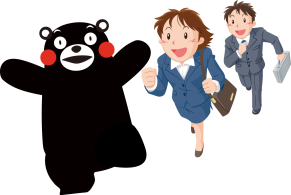 就労の記録就労についての本人の夢就労についての保護者の夢～就労の記録～　今後の支援に役立つような事柄をお書きください。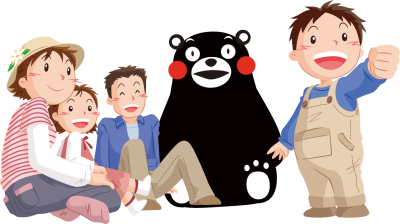 サポートシート★サポートシートは発達障がい児（者）が安心して生活できるように、支援の仕方や関わる上でのポイントを周りの方に伝えるためのものです。サポートシートの項目は、以下のようなものがあります。必要な項目について、作成しましょう。本人の様子に応じて新たに必要な項目を加えても構いません。項目【　　　　　　　　　　　　　】　　　記入年月日（　　　年　　　月　　　日　　　歳）　　　　　　　　　　　　　　　　　　　　記入者：保護者・園・学校・その他（　　　　　　　）ふりがなふりがなふりがな[性別]男・女[生年月日]年　　　月　　　日生[生年月日]年　　　月　　　日生[生年月日]年　　　月　　　日生[生年月日]年　　　月　　　日生[生年月日]年　　　月　　　日生名前名前名前[性別]男・女[生年月日]年　　　月　　　日生[生年月日]年　　　月　　　日生[生年月日]年　　　月　　　日生[生年月日]年　　　月　　　日生[生年月日]年　　　月　　　日生住所自宅電話変更変更住所転居先転居先携帯電話変更変更住所転居先転居先緊急連絡先氏名氏名氏名変更変更住所転居先転居先緊急連絡先☎☎☎変更変更家族構成（□：男性　△：女性　本人：性別に本）家族構成（□：男性　△：女性　本人：性別に本）家族構成（□：男性　△：女性　本人：性別に本）氏　名氏　名続柄氏　名氏　名続柄家族構成（□：男性　△：女性　本人：性別に本）家族構成（□：男性　△：女性　本人：性別に本）家族構成（□：男性　△：女性　本人：性別に本）家族構成（□：男性　△：女性　本人：性別に本）家族構成（□：男性　△：女性　本人：性別に本）家族構成（□：男性　△：女性　本人：性別に本）家族構成（□：男性　△：女性　本人：性別に本）家族構成（□：男性　△：女性　本人：性別に本）家族構成（□：男性　△：女性　本人：性別に本）家族構成（□：男性　△：女性　本人：性別に本）家族構成（□：男性　△：女性　本人：性別に本）家族構成（□：男性　△：女性　本人：性別に本）家族構成（□：男性　△：女性　本人：性別に本）家族構成（□：男性　△：女性　本人：性別に本）家族構成（□：男性　△：女性　本人：性別に本）診断名診断名（　　年　月頃～　　年　月頃）診断名（　　年　月頃～　　年　月頃）（　　年　月頃～　　年　月頃）（　　年　月頃～　　年　月頃）（　　年　月頃～　　年　月頃）（　　年　月頃～　　年　月頃）医療機関名医療機関名医療機関名主治医名主治医名主治医名診断名診断名（　　年　月頃～　　年　月頃）診断名（　　年　月頃～　　年　月頃）（　　年　月頃～　　年　月頃）（　　年　月頃～　　年　月頃）（　　年　月頃～　　年　月頃）（　　年　月頃～　　年　月頃）医療機関名医療機関名医療機関名主治医名主治医名主治医名現在利用している医療機関現在利用している医療機関現在利用している医療機関現在利用している医療機関現在利用している医療機関現在利用している医療機関現在利用している医療機関現在利用している医療機関現在利用している医療機関主治医名（　　　　年現在）主治医名（　　　　年現在）主治医名（　　　　年現在）主治医名（　　　　年現在）主治医名（　　　　年現在）主治医名（　　　　年現在）主治医名（　　　　年現在）主治医名（　　　　年現在）主治医名（　　　　年現在）服用薬服用薬服用薬所持手帳所持手帳所持手帳所持手帳所持手帳所持手帳服用薬服用薬服用薬年金手帳　無・有（　1級　、２級　）年金手帳　無・有（　1級　、２級　）年金手帳　無・有（　1級　、２級　）年金手帳　無・有（　1級　、２級　）年金手帳　無・有（　1級　、２級　）年金手帳　無・有（　1級　、２級　）心理判定結果等心理判定結果等心理判定結果等心理判定結果等心理判定結果等心理判定結果等心理判定結果等心理判定結果等心理判定結果等関わる人に知っておいて欲しいこと（好きなこと・苦手なこと・趣味など）関わる人に知っておいて欲しいこと（好きなこと・苦手なこと・趣味など）関わる人に知っておいて欲しいこと（好きなこと・苦手なこと・趣味など）関わる人に知っておいて欲しいこと（好きなこと・苦手なこと・趣味など）関わる人に知っておいて欲しいこと（好きなこと・苦手なこと・趣味など）関わる人に知っておいて欲しいこと（好きなこと・苦手なこと・趣味など）関わる人に知っておいて欲しいこと（好きなこと・苦手なこと・趣味など）関わる人に知っておいて欲しいこと（好きなこと・苦手なこと・趣味など）関わる人に知っておいて欲しいこと（好きなこと・苦手なこと・趣味など）本人の夢保護者の夢保育所・幼稚園保育所・幼稚園組組担任☎☎組組担任教育相談　　　　　有　　　　無教育相談　　　　　有　　　　無教育相談　　　　　有　　　　無相談担当者相談担当者他相談機関　　　　　　　　　　　　　　☎他相談機関　　　　　　　　　　　　　　☎他相談機関　　　　　　　　　　　　　　☎他相談機関　　　　　　　　　　　　　　☎他相談機関　　　　　　　　　　　　　　☎健康・体温調節・睡眠　・アレルギー等様子　　　　　　　　　　　　　　　　　　　配慮点様子　　　　　　　　　　　　　　　　　　　配慮点様子　　　　　　　　　　　　　　　　　　　配慮点様子　　　　　　　　　　　　　　　　　　　配慮点運動・姿勢保持・歩く、走る、跳ぶ　・手指の巧緻性等様子　　　　　　　　　　　　　　　　　　　配慮点様子　　　　　　　　　　　　　　　　　　　配慮点様子　　　　　　　　　　　　　　　　　　　配慮点様子　　　　　　　　　　　　　　　　　　　配慮点生活・生活リズム・排泄、衣服の着脱・食事等様子　　　　　　　　　　　　　　　　　　　配慮点様子　　　　　　　　　　　　　　　　　　　配慮点様子　　　　　　　　　　　　　　　　　　　配慮点様子　　　　　　　　　　　　　　　　　　　配慮点社会性・言語・人との関わり・集団参加・言葉の理解・気持ちの理解等様子　　　　　　　　　　　　　　　　　　　配慮点様子　　　　　　　　　　　　　　　　　　　配慮点様子　　　　　　　　　　　　　　　　　　　配慮点様子　　　　　　　　　　　　　　　　　　　配慮点その他・情緒の安定・感覚過敏・こだわり等様子　　　　　　　　　　　　　　　　　　　配慮点様子　　　　　　　　　　　　　　　　　　　配慮点様子　　　　　　　　　　　　　　　　　　　配慮点様子　　　　　　　　　　　　　　　　　　　配慮点・好きなこと、苦手なこと、興味のあること、趣味、習い事等氏名（ふりがな）生年月日（　男 ・ 女　）年　　　月　　　日生　（　男 ・ 女　）年　　　月　　　日生　園名診断名（診断を受けている人の場合）診断名（診断を受けている人の場合）得意なこと・好きなこと・苦手なこと等得意なこと・好きなこと・苦手なこと等相談機関・医療機関相談機関・医療機関得意なこと・好きなこと・苦手なこと等得意なこと・好きなこと・苦手なこと等入学に向けての本人の夢入学に向けての本人の夢入学に向けての保護者の夢入学に向けての保護者の夢様子・配慮点健康・体温調節・睡眠・アレルギー・視覚、聴覚・その他様子配慮点運動・姿勢保持・歩く、走る、跳ぶ・手指の巧緻性・その他様子配慮点生活・生活リズム・排泄、衣服の着脱・食事・その他様子配慮点社会性・言語・人との関わり・集団参加・言葉の理解・気持ちの理解・その他様子配慮点その他・情緒の安定・感覚過敏・こだわり等様子配慮点保護者から学校に伝えたいこと（特に配慮をお願いしたいこと等）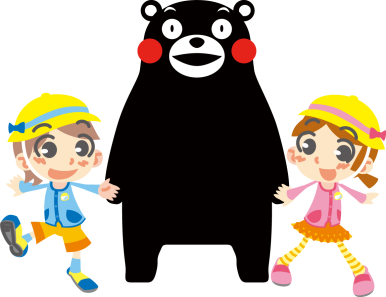 本人の夢保護者の夢学校名学校名☎組担任□通常学級　□特別支援学級（クラス名　　　　　　　　）　□通級指導教室（教室名　　　　　　　　　　）　　　　　　　　　　　　　(担任　　　　　　　　　　）　　　　　　　　（担任　　　　　　　　　　　）□通常学級　□特別支援学級（クラス名　　　　　　　　）　□通級指導教室（教室名　　　　　　　　　　）　　　　　　　　　　　　　(担任　　　　　　　　　　）　　　　　　　　（担任　　　　　　　　　　　）□通常学級　□特別支援学級（クラス名　　　　　　　　）　□通級指導教室（教室名　　　　　　　　　　）　　　　　　　　　　　　　(担任　　　　　　　　　　）　　　　　　　　（担任　　　　　　　　　　　）□通常学級　□特別支援学級（クラス名　　　　　　　　）　□通級指導教室（教室名　　　　　　　　　　）　　　　　　　　　　　　　(担任　　　　　　　　　　）　　　　　　　　（担任　　　　　　　　　　　）□通常学級　□特別支援学級（クラス名　　　　　　　　）　□通級指導教室（教室名　　　　　　　　　　）　　　　　　　　　　　　　(担任　　　　　　　　　　）　　　　　　　　（担任　　　　　　　　　　　）教育相談　　　　　有　　　　無教育相談　　　　　有　　　　無教育相談　　　　　有　　　　無相談担当者相談担当者学校外教育相談機関　　　　　　　　　　　　　　　　　　　　　☎学校外教育相談機関　　　　　　　　　　　　　　　　　　　　　☎学校外教育相談機関　　　　　　　　　　　　　　　　　　　　　☎学校外教育相談機関　　　　　　　　　　　　　　　　　　　　　☎学校外教育相談機関　　　　　　　　　　　　　　　　　　　　　☎健康・体温調節・睡眠・アレルギー・視覚、聴覚等様子　　　　　　　　　　　　　　　　　　　配慮点様子　　　　　　　　　　　　　　　　　　　配慮点様子　　　　　　　　　　　　　　　　　　　配慮点様子　　　　　　　　　　　　　　　　　　　配慮点学習・読み、書き、計算、・話す・ 聞く・各教科等様子　　　　　　　　　　　　　　　　　　　配慮点様子　　　　　　　　　　　　　　　　　　　配慮点様子　　　　　　　　　　　　　　　　　　　配慮点様子　　　　　　　　　　　　　　　　　　　配慮点運動・姿勢保持・歩く・走る・跳ぶ・手指の巧緻性等様子　　　　　　　　　　　　　　　　　　　配慮点様子　　　　　　　　　　　　　　　　　　　配慮点様子　　　　　　　　　　　　　　　　　　　配慮点様子　　　　　　　　　　　　　　　　　　　配慮点生活・生活リズム・排泄・衣服の着脱・食事等様子　　　　　　　　　　　　　　　　　　　配慮点様子　　　　　　　　　　　　　　　　　　　配慮点様子　　　　　　　　　　　　　　　　　　　配慮点様子　　　　　　　　　　　　　　　　　　　配慮点社会性・言語・人との関わり・集団参加・言葉、気持ちの理解等様子　　　　　　　　　　　　　　　　　　　配慮点様子　　　　　　　　　　　　　　　　　　　配慮点様子　　　　　　　　　　　　　　　　　　　配慮点様子　　　　　　　　　　　　　　　　　　　配慮点その他・情緒の安定・感覚過敏・こだわり等様子　　　　　　　　　　　　　　　　　　　配慮点様子　　　　　　　　　　　　　　　　　　　配慮点様子　　　　　　　　　　　　　　　　　　　配慮点様子　　　　　　　　　　　　　　　　　　　配慮点・好きなこと・苦手なこと・趣味・興味あること・習い事等氏名（ふりがな）生年月日（男・女）年　　月　　日（男・女）年　　月　　日学校名診断名（診断を受けている人）診断名（診断を受けている人）得意なこと・好きなこと・苦手なこと等得意なこと・好きなこと・苦手なこと等相談機関・医療機関相談機関・医療機関得意なこと・好きなこと・苦手なこと等得意なこと・好きなこと・苦手なこと等入学に向けての本人の夢入学に向けての本人の夢入学に向けての保護者の夢入学に向けての保護者の夢様子・配慮点健康・体温調節・睡眠・アレルギー・視覚、聴覚・その他様子配慮点学習・読むこと・書くこと・話すこと・聞くこと・算数・絵を描くこと・その他様子配慮点運動・姿勢保持・歩く、走る、跳ぶ・手指の巧緻性・その他様子配慮点生活・生活リズム・集団行動・給食・その他様子配慮点社会性・言語・友達関係　・言葉の理解・気持ちの理解・その他様子配慮点その他・情緒の安定・感覚過敏・こだわり等様子配慮点保護者から学校に伝えたいこと（特に配慮をお願いしたいこと等）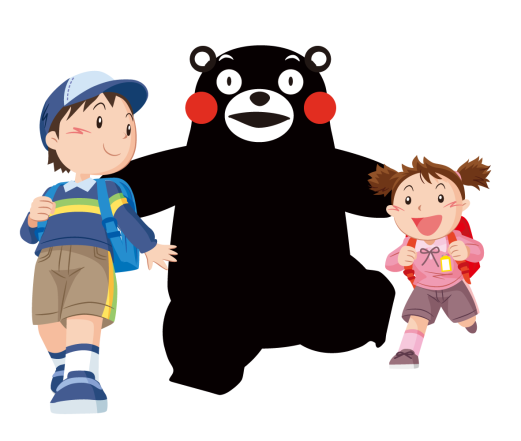 本人の夢保護者の夢学校名学校名☎組担任□通常学級　□特別支援学級（クラス名　　　　　　　　　）　□通級指導教室（教室名　　　　　　　　　）　　　　　　　　　　　　　（担任名　　　　　　　　　　）　　　　　　　　（担当者　　　　　　　　　）□通常学級　□特別支援学級（クラス名　　　　　　　　　）　□通級指導教室（教室名　　　　　　　　　）　　　　　　　　　　　　　（担任名　　　　　　　　　　）　　　　　　　　（担当者　　　　　　　　　）□通常学級　□特別支援学級（クラス名　　　　　　　　　）　□通級指導教室（教室名　　　　　　　　　）　　　　　　　　　　　　　（担任名　　　　　　　　　　）　　　　　　　　（担当者　　　　　　　　　）□通常学級　□特別支援学級（クラス名　　　　　　　　　）　□通級指導教室（教室名　　　　　　　　　）　　　　　　　　　　　　　（担任名　　　　　　　　　　）　　　　　　　　（担当者　　　　　　　　　）□通常学級　□特別支援学級（クラス名　　　　　　　　　）　□通級指導教室（教室名　　　　　　　　　）　　　　　　　　　　　　　（担任名　　　　　　　　　　）　　　　　　　　（担当者　　　　　　　　　）教育相談　　　　　有　　　　無教育相談　　　　　有　　　　無教育相談　　　　　有　　　　無相談担当者相談担当者スクールカウンセラー対応　　有　　　無スクールカウンセラー対応　　有　　　無スクールカウンセラー対応　　有　　　無カウンセラー名カウンセラー名学校外教育相談機関　　　　　　　　　　　　　　　　　　☎学校外教育相談機関　　　　　　　　　　　　　　　　　　☎学校外教育相談機関　　　　　　　　　　　　　　　　　　☎学校外教育相談機関　　　　　　　　　　　　　　　　　　☎学校外教育相談機関　　　　　　　　　　　　　　　　　　☎健康・体温調節・睡眠・アレルギー・視覚、聴覚等様子　　　　　　　　　　　　　　　　　　　配慮点様子　　　　　　　　　　　　　　　　　　　配慮点様子　　　　　　　　　　　　　　　　　　　配慮点様子　　　　　　　　　　　　　　　　　　　配慮点学習・読み、書き、話す、聞く・各教科等様子　　　　　　　　　　　　　　　　　　　配慮点様子　　　　　　　　　　　　　　　　　　　配慮点様子　　　　　　　　　　　　　　　　　　　配慮点様子　　　　　　　　　　　　　　　　　　　配慮点運動・姿勢保持・歩く・走る・跳ぶ・手指の巧緻性等様子　　　　　　　　　　　　　　　　　　　配慮点様子　　　　　　　　　　　　　　　　　　　配慮点様子　　　　　　　　　　　　　　　　　　　配慮点様子　　　　　　　　　　　　　　　　　　　配慮点生活・生活リズム・食事・排泄、衣服の着脱等様子　　　　　　　　　　　　　　　　　　　配慮点様子　　　　　　　　　　　　　　　　　　　配慮点様子　　　　　　　　　　　　　　　　　　　配慮点様子　　　　　　　　　　　　　　　　　　　配慮点社会性・言語・人との関わり・集団参加・言葉の理解等様子　　　　　　　　　　　　　　　　　　　配慮点様子　　　　　　　　　　　　　　　　　　　配慮点様子　　　　　　　　　　　　　　　　　　　配慮点様子　　　　　　　　　　　　　　　　　　　配慮点その他・情緒の安定・感覚過敏・こだわり等様子　　　　　　　　　　　　　　　　　　　配慮点様子　　　　　　　　　　　　　　　　　　　配慮点様子　　　　　　　　　　　　　　　　　　　配慮点様子　　　　　　　　　　　　　　　　　　　配慮点・好きなこと・苦手なこと・趣味・興味あること・習い事等氏名（ふりがな）生年月日（　男・女　）年　　月　　日（　男・女　）年　　月　　日学校名診断名（診断を受けている人の場合）診断名（診断を受けている人の場合）得意なこと・好きなこと・苦手なこと等得意なこと・好きなこと・苦手なこと等相談機関・医療機関相談機関・医療機関得意なこと・好きなこと・苦手なこと等得意なこと・好きなこと・苦手なこと等入学に向けての本人の夢入学に向けての本人の夢入学に向けての保護者の夢入学に向けての保護者の夢様子・配慮点健康・体温調節・睡眠・アレルギー・視覚、聴覚・その他様子配慮点学習・国語、数学等・美術　音楽等・その他様子配慮点運動・姿勢保持・歩く、走る、跳ぶ・手指の巧緻性・その他様子配慮点生活・生活リズム・集団行動・給食・その他様子配慮点社会性・言語・友達関係・言葉の理解・気持ちの理解・その他様子配慮点その他・情緒の安定・感覚過敏・こだわり等様子配慮点保護者から学校に伝えたいこと（特に配慮をお願いしたいこと等）本人の夢保護者の夢学校名学校名☎組担任教育相談　　　　　有　　　　無教育相談　　　　　有　　　　無教育相談　　　　　有　　　　無相談担当者相談担当者スクールカウンセラー対応　　有　　　無スクールカウンセラー対応　　有　　　無スクールカウンセラー対応　　有　　　無カウンセラー名カウンセラー名学校外教育相談機関　　　　　　　　　　　　　　　　　　☎学校外教育相談機関　　　　　　　　　　　　　　　　　　☎学校外教育相談機関　　　　　　　　　　　　　　　　　　☎学校外教育相談機関　　　　　　　　　　　　　　　　　　☎学校外教育相談機関　　　　　　　　　　　　　　　　　　☎健康・体温調節・睡眠・アレルギー・視覚、聴覚等様子　　　　　　　　　　　　　　　　　　　配慮点様子　　　　　　　　　　　　　　　　　　　配慮点様子　　　　　　　　　　　　　　　　　　　配慮点様子　　　　　　　　　　　　　　　　　　　配慮点学習・読み、書き・話す・聞く・各教科等様子　　　　　　　　　　　　　　　　　　　配慮点様子　　　　　　　　　　　　　　　　　　　配慮点様子　　　　　　　　　　　　　　　　　　　配慮点様子　　　　　　　　　　　　　　　　　　　配慮点運動・姿勢保持・歩く・走る・跳ぶ・手指の巧緻性様子　　　　　　　　　　　　　　　　　　　配慮点様子　　　　　　　　　　　　　　　　　　　配慮点様子　　　　　　　　　　　　　　　　　　　配慮点様子　　　　　　　　　　　　　　　　　　　配慮点生活・生活のリズム・衣服の着脱・食事等様子　　　　　　　　　　　　　　　　　　　配慮点様子　　　　　　　　　　　　　　　　　　　配慮点様子　　　　　　　　　　　　　　　　　　　配慮点様子　　　　　　　　　　　　　　　　　　　配慮点社会性・言語・人との関わり・集団参加・言葉、気持ちの理解等様子　　　　　　　　　　　　　　　　　　　配慮点様子　　　　　　　　　　　　　　　　　　　配慮点様子　　　　　　　　　　　　　　　　　　　配慮点様子　　　　　　　　　　　　　　　　　　　配慮点その他・情緒の安定・感覚過敏・こだわり等様子　　　　　　　　　　　　　　　　　　　配慮点様子　　　　　　　　　　　　　　　　　　　配慮点様子　　　　　　　　　　　　　　　　　　　配慮点様子　　　　　　　　　　　　　　　　　　　配慮点・好きなこと・苦手なこと・趣味・興味あること・習い事等氏名（フリガナ）（男・女）（男・女）生年月日生年月日年　月　日年　月　日年度卒業住所・連絡先自宅・下宿・寮・アパート等・その他（　　　　　　　　　　　　　　　）　　　　　　　　　　　　　　　　　　　　　☎自宅・下宿・寮・アパート等・その他（　　　　　　　　　　　　　　　）　　　　　　　　　　　　　　　　　　　　　☎自宅・下宿・寮・アパート等・その他（　　　　　　　　　　　　　　　）　　　　　　　　　　　　　　　　　　　　　☎自宅・下宿・寮・アパート等・その他（　　　　　　　　　　　　　　　）　　　　　　　　　　　　　　　　　　　　　☎自宅・下宿・寮・アパート等・その他（　　　　　　　　　　　　　　　）　　　　　　　　　　　　　　　　　　　　　☎自宅・下宿・寮・アパート等・その他（　　　　　　　　　　　　　　　）　　　　　　　　　　　　　　　　　　　　　☎自宅・下宿・寮・アパート等・その他（　　　　　　　　　　　　　　　）　　　　　　　　　　　　　　　　　　　　　☎保護者氏名　　　　　　　　☎　　　　　　　　☎　　　　　　　　☎緊急連絡先：☎氏名　　　　　　　　　　　（間柄：　　　）緊急連絡先：☎氏名　　　　　　　　　　　（間柄：　　　）緊急連絡先：☎氏名　　　　　　　　　　　（間柄：　　　）緊急連絡先：☎氏名　　　　　　　　　　　（間柄：　　　）身近な支援者連絡先：☎氏名　　　連絡先：☎氏名　　　連絡先：☎氏名　　　連絡先：☎氏名　　　連絡先：☎氏名　　　連絡先：☎氏名　　　連絡先：☎氏名　　　出身校　　　　　　　　　　　　　　　　　　　　　　☎　　　　　　　　　　　　　　　　　　　　　　☎　　　　　　　　　　　　　　　　　　　　　　☎　　　　　　　　　　　　　　　　　　　　　　☎　　　　　　　　　　　　　　　　　　　　　　☎　　　　　　　　　　　　　　　　　　　　　　☎　　　　　　　　　　　　　　　　　　　　　　☎卒業時の担任担任：　　　　　　　　　　　　　　進路担当者名：担任：　　　　　　　　　　　　　　進路担当者名：担任：　　　　　　　　　　　　　　進路担当者名：担任：　　　　　　　　　　　　　　進路担当者名：担任：　　　　　　　　　　　　　　進路担当者名：担任：　　　　　　　　　　　　　　進路担当者名：担任：　　　　　　　　　　　　　　進路担当者名：本人の夢保護者の夢■配慮事項など（身体・健康・行動・コミュニケーション・理解力等から必要な項目を記入）■配慮事項など（身体・健康・行動・コミュニケーション・理解力等から必要な項目を記入）■配慮事項など（身体・健康・行動・コミュニケーション・理解力等から必要な項目を記入）■配慮事項など（身体・健康・行動・コミュニケーション・理解力等から必要な項目を記入）■配慮事項など（身体・健康・行動・コミュニケーション・理解力等から必要な項目を記入）■配慮事項など（身体・健康・行動・コミュニケーション・理解力等から必要な項目を記入）■配慮事項など（身体・健康・行動・コミュニケーション・理解力等から必要な項目を記入）■配慮事項など（身体・健康・行動・コミュニケーション・理解力等から必要な項目を記入）■支援のポイントなど■支援のポイントなど■支援のポイントなど■支援のポイントなど■支援のポイントなど■支援のポイントなど■支援のポイントなど■支援のポイントなど■期待される支援・関係ネットワーク情報■期待される支援・関係ネットワーク情報■期待される支援・関係ネットワーク情報■期待される支援・関係ネットワーク情報■期待される支援・関係ネットワーク情報■期待される支援・関係ネットワーク情報■期待される支援・関係ネットワーク情報■期待される支援・関係ネットワーク情報家庭生活進路先の生活余暇・地域生活余暇・地域生活医療・健康医療・健康出身校の役割出身校の役割担当者連絡先支援内容担当者連絡先支援内容担当者連絡先支援内容担当者連絡先支援内容担当者連絡先支援内容担当者連絡先支援内容担当者連絡先支援内容担当者連絡先支援内容氏名（フリガナ）（男・女）生年月日生年月日年　月　日年度卒業住所・連絡先自宅・下宿・寮・アパート等・その他（　　　　　　　　　　　　　　　）　　　　　　　　　　　　　　　　　　　　　☎自宅・下宿・寮・アパート等・その他（　　　　　　　　　　　　　　　）　　　　　　　　　　　　　　　　　　　　　☎自宅・下宿・寮・アパート等・その他（　　　　　　　　　　　　　　　）　　　　　　　　　　　　　　　　　　　　　☎自宅・下宿・寮・アパート等・その他（　　　　　　　　　　　　　　　）　　　　　　　　　　　　　　　　　　　　　☎自宅・下宿・寮・アパート等・その他（　　　　　　　　　　　　　　　）　　　　　　　　　　　　　　　　　　　　　☎保護者氏名　　　　　　　　☎　　　　　　　　☎緊急連絡先：☎氏名　　　　　　　　　　　（間柄：　　　）緊急連絡先：☎氏名　　　　　　　　　　　（間柄：　　　）緊急連絡先：☎氏名　　　　　　　　　　　（間柄：　　　）身近な支援者連絡先：☎氏名　　　連絡先：☎氏名　　　連絡先：☎氏名　　　連絡先：☎氏名　　　連絡先：☎氏名　　　出身校　　　　　　　　　　　　　　　　　　　　　　☎　　　　　　　　　　　　　　　　　　　　　　☎　　　　　　　　　　　　　　　　　　　　　　☎　　　　　　　　　　　　　　　　　　　　　　☎　　　　　　　　　　　　　　　　　　　　　　☎卒業時の担任担任：　　　　　　　　　　　　　　進路担当者名：担任：　　　　　　　　　　　　　　進路担当者名：担任：　　　　　　　　　　　　　　進路担当者名：担任：　　　　　　　　　　　　　　進路担当者名：担任：　　　　　　　　　　　　　　進路担当者名：本人の夢保護者の夢■配慮事項など（身体・健康・行動・コミュニケーション・理解力等から必要な項目を記入）■配慮事項など（身体・健康・行動・コミュニケーション・理解力等から必要な項目を記入）■配慮事項など（身体・健康・行動・コミュニケーション・理解力等から必要な項目を記入）■配慮事項など（身体・健康・行動・コミュニケーション・理解力等から必要な項目を記入）■配慮事項など（身体・健康・行動・コミュニケーション・理解力等から必要な項目を記入）■配慮事項など（身体・健康・行動・コミュニケーション・理解力等から必要な項目を記入）■支援のポイントなど■支援のポイントなど■支援のポイントなど■支援のポイントなど■支援のポイントなど■支援のポイントなど■本人の得意な事（例：与えられた仕事を最後まで取り組む。ルールをきちんと守る。など）■本人の得意な事（例：与えられた仕事を最後まで取り組む。ルールをきちんと守る。など）■本人の得意な事（例：与えられた仕事を最後まで取り組む。ルールをきちんと守る。など）■本人の得意な事（例：与えられた仕事を最後まで取り組む。ルールをきちんと守る。など）■本人の得意な事（例：与えられた仕事を最後まで取り組む。ルールをきちんと守る。など）■本人の得意な事（例：与えられた仕事を最後まで取り組む。ルールをきちんと守る。など）本人の夢保護者の夢学校名学校名☎学部・学科等カウンセラー対応　　有　　　無カウンセラー対応　　有　　　無カウンセラー対応　　有　　　無カウンセラー名学校外教育相談機関　　　　　　　　　　　　　　　　　　☎学校外教育相談機関　　　　　　　　　　　　　　　　　　☎学校外教育相談機関　　　　　　　　　　　　　　　　　　☎学校外教育相談機関　　　　　　　　　　　　　　　　　　☎講義等・計画性・単位の取り方・ノートの取り方等様子　　　　　　　　　　　　　　　　　配慮点様子　　　　　　　　　　　　　　　　　配慮点様子　　　　　　　　　　　　　　　　　配慮点コミュニケーション・表情・言葉での指示・時、場所、状況を考えず話す・冗談が理解できない等様子　　　　　　　　　　　　　　　　　配慮点様子　　　　　　　　　　　　　　　　　配慮点様子　　　　　　　　　　　　　　　　　配慮点社会性・人との関わり・集団参加・言葉の理解・他の人の気持ちの理解等様子　　　　　　　　　　　　　　　　　配慮点様子　　　　　　　　　　　　　　　　　配慮点様子　　　　　　　　　　　　　　　　　配慮点生活（一人暮らし等）・生活リズム・食事・お金の使い方等様子　　　　　　　　　　　　　　　　　配慮点様子　　　　　　　　　　　　　　　　　配慮点様子　　　　　　　　　　　　　　　　　配慮点その他・情緒の安定・感覚過敏・こだわり等様子　　　　　　　　　　　　　　　　　配慮点様子　　　　　　　　　　　　　　　　　配慮点様子　　　　　　　　　　　　　　　　　配慮点・好きなこと・苦手なこと・趣味、興味のあること・習い事等期　間場所（事業所名）仕事内容・様子等その他（支援機関等）年　　月　　日～年　　月　　日場所(事業所名)担当者☎年　　月　　日～年　　月　　日場所(事業所名)担当者☎年　　月　　日～年　　月　　日場所(事業所名)担当者☎年　　月　　日～年　　月　　日場所(事業所名)担当者☎年　　月　　日～年　　月　　日場所(事業所名)担当者☎就労期間年　　月　　日～　　年　　月　　日年　　月　　日～　　年　　月　　日年　　月　　日～　　年　　月　　日年　　月　　日～　　年　　月　　日年　　月　　日～　　年　　月　　日年　　月　　日～　　年　　月　　日勤務時間：　　　　～　　　　：：　　　　～　　　　：：　　　　～　　　　：：　　　　～　　　　：勤務先担当者☎勤務先担当者☎勤務先担当者☎仕事内容仕事内容仕事内容仕事内容仕事内容仕事内容仕事内容仕事内容仕事内容ハローワークへの登録ハローワークへの登録□有・□無□有・□無職業評価の有無職業評価の有無□有・□無□有・□無□有・□無ジョブコーチの利用　□有・□無ジョブコーチの利用　□有・□無担当者その他（支援機関等）その他（支援機関等）その他（支援機関等）その他（支援機関等）その他（支援機関等）☎☎☎☎☎☎☎☎☎☎☎☎年月日出来事項目：日常生活（食事・排泄・衣服の着脱・入浴・睡眠・洗面など）、遊び、外出、宿泊、行動の特性、コミュニケーション、感覚、理解力、運動、好きな事、嫌な事、気を付けて欲しいこと等現在の様子や特徴本人の夢保護者の夢支援のポイント